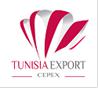 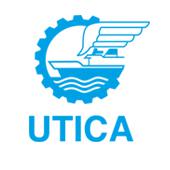 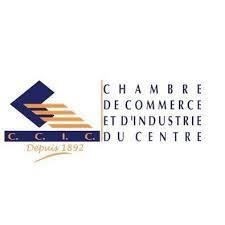 Projet de programmeMission Economique Itinérante au“ KENYA & TANZANIE ”19 – 27 mars 2019DateActionMardi19 mars 201916h05Depart de Tunis (Qatar Airways)Mercredi20 mars 201908h10Arrivée à Nairobi10h00Arrivée à l’hôtel / check-in16h00Présentation du marché / introductionJeudi21 mars 201908h30Forum Economique “Tunisie – Kenya”10h00Pause café10h30Contacts B2B13h00Déjeuner de NetworkingAprés midiContacts B2BVendredi22 mars 201908h30Départ pour des visites institutionnelles et d’affaires / secteur18h00Fin des visites d’affairesSamedi23 mars 2019Journée libreDimanche24 mars 2019A confirmerDépart vers Dar EssalemA confirmerArrivée à Dar EssalemLundi25 mars 201909h00Présentation du marché / introduction10h00Contacts B2B13h00Déjeuner de NetworkingAprés midiContacts B2BMardi26 mars 201908h30Départ pour des visites institutionnelles et d’affaires / secteur18h00Fin des visites d’affairesMercredi27 mars 201917h20Départ vers Tunis (Qatar Airways)